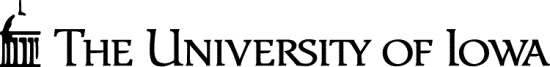 Employment ServicesPre-Offer Summary for Merit Staff(To be completed only if any veteran is interviewed and not selected)Using the pre-determined selection criteria for the position, please provide a brief statement supporting how the preferred candidate exceeded the qualifications of each veteran interviewed. Preferred Candidate Statement:Summary of veteran(s) interviewed:Form last updated 1/13/2011Position Title:       Department Name:  Requisition #:       Org/Dept #:  Preferred Candidate Name:       Identified as a veteran:  Yes     No    NameSummary1)2)3)4)5)